Publicado en Alicante el 15/03/2021 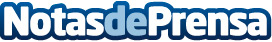 12 Carpas lanza su nuevo videoclip, utilizando la técnica de animación 'Stop Motion'La canción 'Déjame Ser', forma parte del último EP que lanzó la banda el pasado enero de 2021, titulado 'En el Curso Bajo'Datos de contacto:Nacho García680273765Nota de prensa publicada en: https://www.notasdeprensa.es/12-carpas-lanza-su-nuevo-videoclip-utilizando Categorias: Nacional Imágen y sonido Cine Música Cursos http://www.notasdeprensa.es